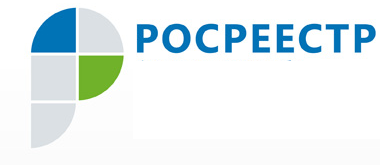 ПРЕСС-РЕЛИЗМолодые специалисты Управления Росреестра по Югре ответили на вопросы молодежиВ преддверии «Дня молодёжи России» Управлением Росреестра по Ханты-Мансийскому автономному округу – Югре (далее – Управление) был организован временный пункт  консультирования граждан, по некоторым направлениям  деятельности Управления.Предпраздничное мероприятие, организованное Молодежным Советом Управления состоялось 23 июня 2017 года под названием  «День консультаций для молодежи», который проходил в центральном офисе Управления. На вопросы прохожих граждан по направлениям государственного земельного надзора, регистрации прав, и кадастровой оценке недвижимости отвечали члены Молодёжного совета Управления. Мероприятия вызвали интерес не только молодежи, но и людей постарше, которым также была оказана помощь в разъяснении их вопросов. Жители города интересовались темой обращения, в случае, если часть земельного участка занята соседями, правильность определения кадастровой стоимости и как её можно изменить, получением услуг в электронном виде.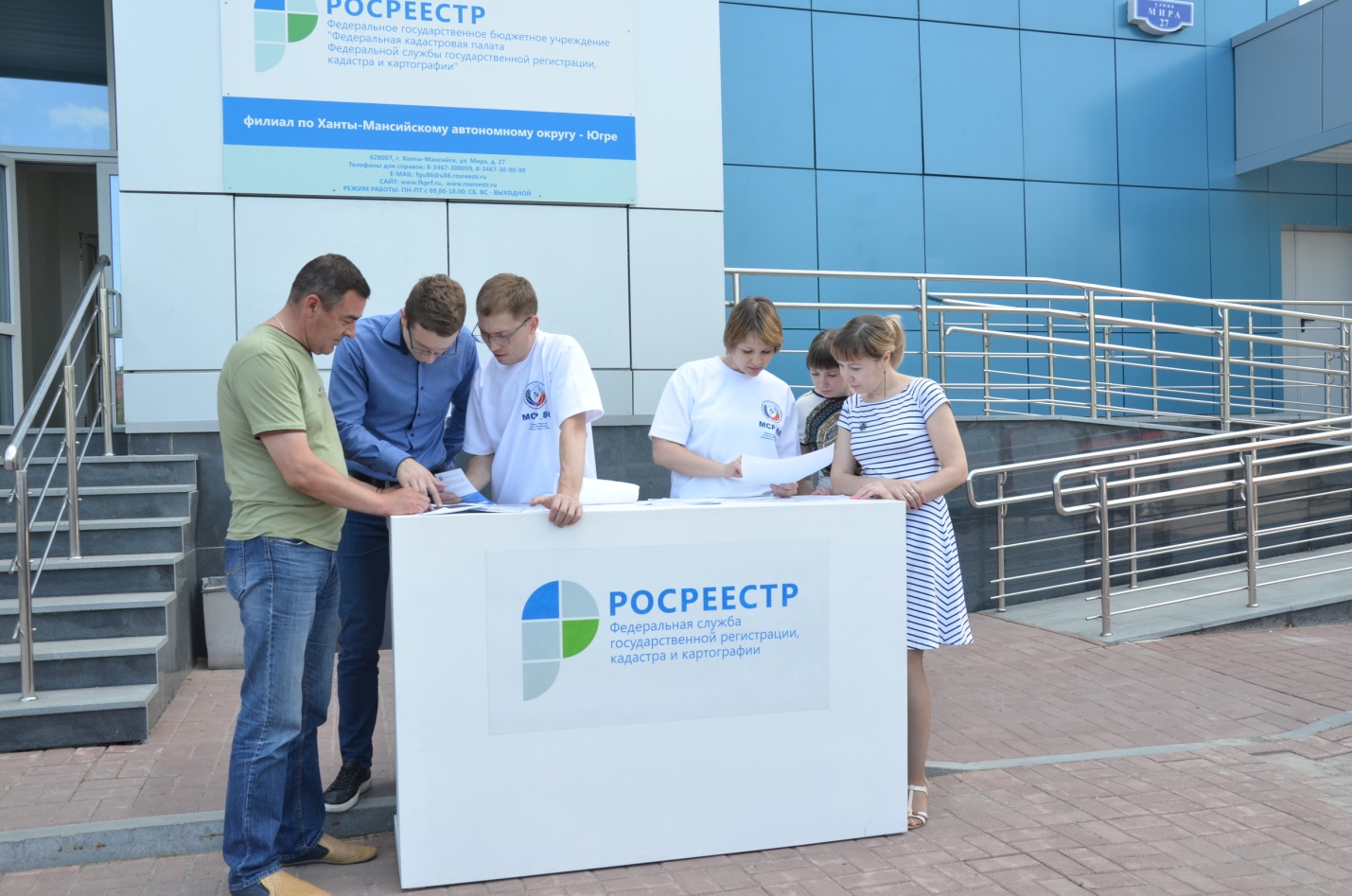 